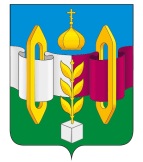 Российская ФедерацияИркутская областьУсольского районного муниципального образованияА Д М И Н И С Т Р А Ц И Я  Городского поселенияТельминского муниципального образования П О С Т А Н О В Л Е Н И Е От 15.09.2022 г.                                                                                  № 273р.п. Тельма Об утверждении актуализированной схемы теплоснабжения городского поселения Тельминского муниципального образования на период до 2032 годаВ целях удовлетворения спроса на тепловую энергию (мощность) и теплоноситель, обеспечения надежного теплоснабжения наиболее экономичным способом, а также экономического стимулирования развития систем теплоснабжения и внедрения энергосберегающих технологий в р.п. Тельма Усольского района, руководствуясь Постановлением Правительства №154 от 22.02.2012г. «О требованиях к схемам теплоснабжения порядку их разработки и утверждения» (в редакции от 31.05.2022), руководствуясь Федеральным законом от 06.10.2003 № 131-ФЗ "Об общих принципах организации местного самоуправления в Российской Федерации", законодательством Иркутской области, руководствуясь ст.ст. 23, 46 Устава Тельминского муниципального образования:П О С Т А Н О В Л Я Е Т:1. Утвердить актуализированную схему теплоснабжения городского поселения Тельминского муниципального образования на период до 2032 г.2.Считать постановление №147 от 31.10.2013  г. утратившим силу.3.Настоящее постановление подлежит официальному опубликовать в газете «Новости» и размещению на официальном сайте органов местного самоуправления Тельминского муниципального образования в информационно-телекоммуникационной сети «Интернет» по адресу gp-telminskoe.ru.4. Настоящее постановление вступает в силу со дня его официального опубликования.Глава городского поселения Тельминского муниципального образования                                                      М.А.Ерофеев